+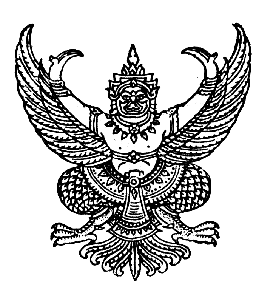 ประกาศเทศบาลตำบลคอกช้างเรื่อง  การประกาศใช้เทศบัญญัติงบประมาณรายจ่าย  ประจำปีงบประมาณ  พ.ศ. 2554**************ตามที่สภาเทศบาลตำบลคอกช้าง  ได้มีมติเห็นชอบร่างเทศบัญญัติงบประมาณรายจ่าย  ประจำปีงบประมาณ   พ.ศ. 2554   ในวาระการประชุมสภาเทศบาลสมัยสามัญ  สมัยที่  4   ครั้งที่  2/2553      เมื่อวันที่   12  กันยายน  2553   และผู้ว่าราชการจังหวัดยะลา ได้ลงนามอนุมัติร่างเทศบัญญัติงบประมาณรายจ่าย  ประจำปีงบประมาณ  พ.ศ. 2554    นั้นอาศัยอำนาจตามความในมาตรา  63  แห่งพระราชบัญญัติเทศบาล  พ.ศ.2496  แก้ไขเพิ่มเติม  (ฉบับที่ 13)   พ.ศ. 2552    เทศบาลตำบลคอกช้าง  จึงประกาศใช้เทศบัญญัติงบประมาณรายจ่าย   ประจำปีงบประมาณ   พ.ศ.  2554    ตั้งแต่บัดนี้เป็นต้นไป			ประกาศ  ณ  วันที่    21       เดือน  ตุลาคม    พ.ศ.  2553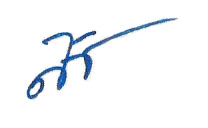 (นางสาวสุวรรณี  ตั้งสิริวรกุล)นายกเทศมนตรีตำบลคอกช้าง(สำเนาคู่ฉบับ)ประกาศเทศบาลตำบลคอกช้างเรื่อง   การแก้ไขเปลี่ยนแปลงคำชี้แจงงบประมาณรายจ่าย ประจำปีงบประมาณ พ.ศ. 2554 (ครั้งที่ 1)****************ด้วยเทศบาลตำบลคอกช้าง  ได้ทำการแก้ไขเปลี่ยนแปลงคำชี้แจงเทศบัญญัติงบประมาณรายจ่าย ประจำปีงบประมาณ   พ.ศ. 2554    ตามระเบียบกระทรวงมหาดไทย   ว่าด้วยวิธีการงบประมาณขององค์กรปกครองส่วนท้องถิ่น  พ.ศ. 2541  แก้ไขเพิ่มเติม (ฉบับที่ 2 และ 3) พ.ศ. 2543 ข้อ 28 โดยได้รับการพิจารณาอนุมัติจากคณะผู้บริหารท้องถิ่น   เมื่อวันที่   21  ตุลาคม   2553ดังนั้น     เพื่อปฏิบัติให้เป็นไปตามระเบียบกระทรวงมหาดไทย   ว่าด้วยวิธีการงบประมาณขององค์กรปกครองส่วนท้องถิ่น  พ.ศ. 2541  แก้ไขเพิ่มเติม  (ฉบับที่ 2 และ 3)  พ.ศ.2543   ข้อ  32  จึงประกาศให้ทราบโดยทั่วกัน   (รายละเอียดปรากฏตามเอกสารบัญชีการแก้ไขเปลี่ยนแปลงคำชี้แจงแนบท้ายประกาศ) ประกาศ ณ วันที่    22   เดือน  ตุลาคม   พ.ศ. 2553 (นางสาวสุวรรณี  ตั้งสิริวรกุล)นายกเทศมนตรีตำบลคอกช้าง